Golec uOrkiestra zaprasza do wspólnego kolędowania!Święta Bożego Narodzenia to czas wyjątkowy, rodzinny. Do swojej rodzy zaproszą Państwa bracia Golcowie, którzy na tę okazję przygotowali wyjątkowy świąteczny program pastorałek i kolęd. To doskonała okazja, aby choć na chwilę poczuć góralski, bożonarodzeniowy klimat. Niezwykle pozytywna energia i mnogość dźwięków wykorzystywanych przez zespół to gwarancja doskonałej zabawy na wysokim poziomie.Do najważniejszych osiągnięć zespołu Golec uOrkiestra, oprócz sprzedania kilku milionów płyt, należą: otrzymanie w 2000 roku na Festiwalu Piosenki Polskiej w Opolu „Superjedynki” w kategorii „Zespół Roku”, zdobycie dwóch „Fryderyków” w kategoriach „Debiut Roku” oraz „Muzyka Tradycji i Źródeł”, zdobycie nagrody TVP i Ministerstwa Kultury i Dziedzictwa Narodowego „Genius Loci - Poloniae” za popularyzowanie kultury polskiej w Polsce i za granicą, zdobycie dwóch telewizyjnych „Wiktorów” w kategoriach „Odkrycie Roku, oraz „Najpopularniejszy Artysta”. Zespół otrzymał również „Asa Empiku” za najlepszą sprzedaż płyt, statuetkę „Najpopularniejszy Artysta Roku” wręczoną na festiwalu Top Trendy, Nagrodę Polskiej Estrady „Prometeusz”, nagrodę „Ikar” za wybitne osiągnięcia artystyczne oraz „Ikonę Śląską” będącą ukoronowaniem ogromnej pracy włożonej w promocję własnego regionu.Data koncertów: 19.12.2018 godzina 19:00 Warszawa / Teatr Muzyczny ROMA29.12.2018 godzina 19:00 Poznań / Sala Ziemi Bilety dostępne na : tixer.pl / ebilet.pl / eventim.pl Materiał zdjęciowy / video do pobrania:  http://bit.ly/GolecuOrkiestraPressPack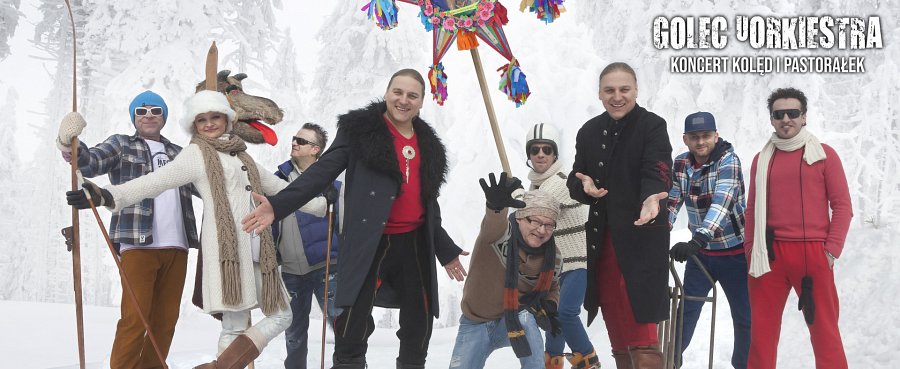 